Supplementary Figure 1: Kaplan-Meier curves for overall survival by molecular subtype in IBC from the date of diagnosis.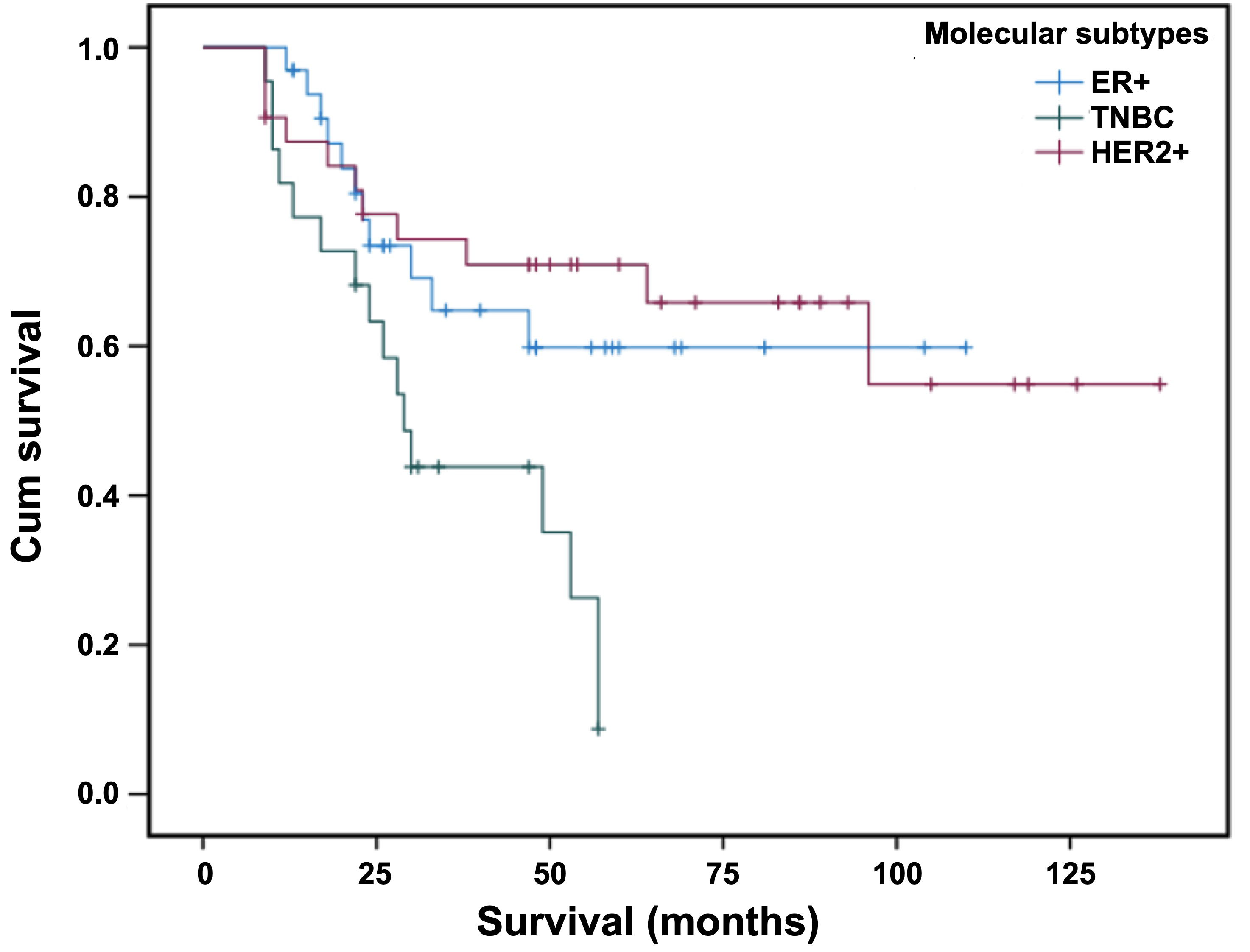 